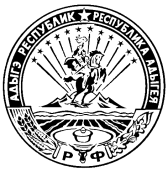 МИНИСТЕРСТВО ФИНАНСОВ РЕСПУБЛИКИ АДЫГЕЯП Р И К А Зот  21.12.2018                                                                                             № 142 -АО внесении изменений в приказ Министерства финансов Республики Адыгея от 16 декабря 2011 года № 196-А «Об утверждении порядка составления и ведения сводной бюджетной росписи республиканского бюджета Республики Адыгея и бюджетных росписей главных распорядителей средств (главных администраторов источников внутреннего финансирования дефицита) республиканского бюджета Республики Адыгея»п р и к а з ы в а ю:Внести в приказ Министерства финансов Республики Адыгея                  от 16 декабря 2011 года № 196-А «Об утверждении Порядка составления и ведения сводной бюджетной росписи республиканского бюджета Республики Адыгея и бюджетных росписей главных распорядителей средств (главных администраторов источников внутреннего финансирования дефицита) республиканского бюджета Республики Адыгея» следующие изменения:В пункте 4 приказа слова «В.Н. Втюрин» заменить словами «А.Р. Турк».Дополнить пунктом 3.5 следующего содержания:«3.5.	Установить, что составление и ведение сводной бюджетной росписи республиканского бюджета Республики Адыгея и бюджетных росписей главных распорядителей средств (главных администраторов источников внутреннего финансирования дефицита) республиканского бюджета Республики Адыгея осуществляется с учетом положений приказов Министерства финансов Республики Адыгея от 19 декабря 2018 года № 139-А «Об утверждении правил электронного документооборота в рамках, используемых Министерством финансов Республики Адыгея автоматизированных систем» и № 140-А «О порядке применения электронной подписи при осуществлении электронного документооборота в рамках, используемых Министерством финансов Республики Адыгея автоматизированных систем».».В Порядке составления и ведения сводной бюджетной росписи республиканского бюджета Республики Адыгея и бюджетных росписей главных распорядителей средств (главных администраторов источников внутреннего финансирования дефицита) республиканского бюджета Республики Адыгея:по всему тексту слова «Бюджет-Смарт» заменить словами «Бюджет-СМАРТ Про»;в пункте 1.4 слово «двух» заменить словом «одном»;в пункте 1.6 слова «Один экземпляр (оригинал)» заменить словом «Оригинал»;в пункте 1.9 слово «экземпляр» заменить словом «показатели»;в абзаце втором пункта 2.1 слова «на бумажном носителе в двух экземплярах» исключить;пункт 2.4 изложить в следующей редакции:«2.4.	После утверждения Министром лимиты бюджетных обязательств курирующими отделами передаются в Отдел межбюджетных отношений, сводного планирования и мониторинга муниципальных финансов для подтверждения в программном комплексе «Бюджет-СМАРТ Про.В течение одного рабочего дня со дня подтверждения оригинал лимитов бюджетных обязательств передается в Управление бюджетного учета и отчетности исполнения бюджета.»;пункт 2.5 изложить в следующей редакции:«2.5.	Министерство через курирующие отделы в течение двух рабочих дней со дня утверждения Министром лимитов бюджетных обязательств доводит до главных распорядителей лимиты бюджетных обязательств.»;в пункте 3.5:в абзаце первом после слова «обратиться» дополнить словами «не чаще двух раз в месяц»;абзац девятый исключить;абзац десятый изложить в следующей редакции:«Курирующий отдел в течение двух рабочих дней после поступления в Министерство справок-уведомлений формирует соответствующие изменения  в сводную роспись по форме согласно приложению № 12 к настоящему Порядку, которые утверждаются Министром, после чего изменения курирующий отдел передает для подтверждения (установления даты проводки на документе, сформированном в программном комплексе для ведения бюджетной росписи в электронном виде) в Отдел межбюджетных отношений, сводного планирования и мониторинга муниципальных финансов.»;абзац третий пункта 3.7.3 изложить в следующей редакции:«После получения визы Министра Отдел межбюджетных отношений, сводного планирования и мониторинга муниципальных финансов готовит соответствующие изменения в сводную роспись по форме согласно приложению № 12 к настоящему Порядку и справки-уведомления по форме согласно приложениям № 15 и № 16 к настоящему Порядку.Оригинал справки-уведомления с докладной запиской передается в Управление бюджетного учета и отчетности исполнения бюджета.»;после пункта 5.5 дополнить пунктом 5.6 следующего содержания:«5.6.	Внесение изменений в бюджетную роспись и лимиты бюджетных обязательств осуществляется по форме согласно приложению № 19.1, 20.1, 21.1 и 22.1 к настоящему Порядку.»;в абзаце первом и втором раздела 7 слова «и на печатный носитель не выводятся» исключить;дополнить приложениями № 19.1, 20.1, 21.1 и 22.1 согласно приложениям № 1-4 к настоящему приказу.Настоящий приказ применяется, начиная с составления и ведения сводной бюджетной росписи республиканского бюджета Республики Адыгея на 2019 год.Министр                                                                     		Д.З. ДолевПриложение № 1к приказу Министерствафинансов Республики Адыгеяот 21.12.2018  № 142-А«Приложение № 19.1к Порядку составления и ведениясводной бюджетной росписи республиканского бюджета Республики Адыгея и бюджетных росписей главных распорядителейсредств (главных администраторов источниковвнутреннего финансирования дефицита)республиканского бюджета Республики Адыгея, утвержденному приказом Министерства финансовРеспублики Адыгея от 16 декабря 2011 г.  № 196-А(в рублях)Приложение № 2к приказу Министерствафинансов Республики Адыгеяот  21.12.2018  № 142-А«Приложение № 20.1к Порядку составления и ведениясводной бюджетной росписи республиканского бюджета Республики Адыгея и бюджетных росписей главных распорядителейсредств (главных администраторов источниковвнутреннего финансирования дефицита)республиканского бюджета Республики Адыгея, утвержденному приказом Министерства финансовРеспублики Адыгея от 16 декабря 2011 г.  № 196-А(в рублях)Приложение № 3к приказу Министерствафинансов Республики Адыгеяот  21.12.2018  № 142-А«Приложение № 21.1к Порядку составления и ведения сводной бюджетнойросписи республиканского бюджета РеспубликиАдыгея и бюджетных росписей главныхраспорядителей средств  (главных администраторовисточников внутреннего финансирования дефицита)республиканского бюджета Республики Адыгея,утвержденному приказом Министерства финансовРеспублики Адыгея от 16.12.2011 г.  №  196-АУТВЕРЖДАЮ:Руководитель_________________(Ф.И.О., подпись)___________________«____»___________ года(печать)Изменения в бюджетную роспись  источников внутреннего финансирования дефицита республиканского бюджета на 20____ год _________________________________________________________________________(наименование главного администратора источников внутреннего финансирования дефицита)                                                  (в рублях)Главный бухгалтер         ________________                        _________________________                                                            (подпись)                                           (расшифровка)Исполнитель                    _______________                          ________________________                                                   (подпись)                                             (расшифровка)Приложение № 4к приказу Министерствафинансов Республики Адыгеяот  21.12.2018  № 142-А«Приложение № 22.1к Порядку составления и ведения сводной бюджетнойросписи республиканского бюджета РеспубликиАдыгея и бюджетных росписей главныхраспорядителей средств (главных администраторовисточников внутреннего финансирования дефицита)республиканского бюджета Республики Адыгея,утвержденному приказом Министерства финансовРеспублики Адыгея от 16.12.2011 г. № 196-АУТВЕРЖДАЮ:Руководитель_________________(Ф.И.О., подпись)___________________«____»___________ года  (печать)Изменения в бюджетную роспись  источников внутреннего финансирования дефицита республиканского бюджета       на плановый период 20_____ и 20______ годов_____________________________________________________________________(наименование главного администратора источников внутреннего финансирования дефицита)                                                    (в рублях)Главный бухгалтер    ________________                    _________________________                                                    (подпись)                                        (расшифровка) Исполнитель         _______________                         _____________________                                         (подпись)                                       (расшифровка)УТВЕРЖДАЮ:Руководитель УТВЕРЖДАЮ:Руководитель УТВЕРЖДАЮ:Руководитель УТВЕРЖДАЮ:Руководитель УТВЕРЖДАЮ:Руководитель УТВЕРЖДАЮ:Руководитель УТВЕРЖДАЮ:Руководитель УТВЕРЖДАЮ:Руководитель УТВЕРЖДАЮ:Руководитель УТВЕРЖДАЮ:Руководитель УТВЕРЖДАЮ:Руководитель (Ф.И.О., подпись)(Ф.И.О., подпись)(Ф.И.О., подпись)(Ф.И.О., подпись)(Ф.И.О., подпись)(Ф.И.О., подпись)(Ф.И.О., подпись)(Ф.И.О., подпись)(Ф.И.О., подпись)(Ф.И.О., подпись)(Ф.И.О., подпись)«»»»года(печать)(печать)(печать)(печать)(печать)(печать)(печать)(печать)(печать)(печать)(печать)Изменения в бюджетную роспись на 20_____ годИзменения в бюджетную роспись на 20_____ годИзменения в бюджетную роспись на 20_____ годИзменения в бюджетную роспись на 20_____ годИзменения в бюджетную роспись на 20_____ годИзменения в бюджетную роспись на 20_____ годИзменения в бюджетную роспись на 20_____ годИзменения в бюджетную роспись на 20_____ годИзменения в бюджетную роспись на 20_____ годИзменения в бюджетную роспись на 20_____ годИзменения в бюджетную роспись на 20_____ годИзменения в бюджетную роспись на 20_____ годИзменения в бюджетную роспись на 20_____ год(наименование главного распорядителя)(наименование главного распорядителя)(наименование главного распорядителя)(наименование главного распорядителя)(наименование главного распорядителя)(наименование главного распорядителя)(наименование главного распорядителя)(наименование главного распорядителя)(наименование главного распорядителя)(наименование главного распорядителя)(наименование главного распорядителя)(наименование главного распорядителя)(наименование главного распорядителя)Наименование показателяПолучатель средств республиканского бюджетаКодКодКодКодСумма изменений (+/-)Наименование показателяПолучатель средств республиканского бюджетараздела, подразделацелевой статьивида расходовдополнительной классификацииСумма изменений (+/-)1234567ИтогоГлавный бухгалтер(подпись)(расшифровка)Исполнитель(подпись)(расшифровка)УТВЕРЖДАЮ:Руководитель УТВЕРЖДАЮ:Руководитель УТВЕРЖДАЮ:Руководитель УТВЕРЖДАЮ:Руководитель УТВЕРЖДАЮ:Руководитель УТВЕРЖДАЮ:Руководитель УТВЕРЖДАЮ:Руководитель УТВЕРЖДАЮ:Руководитель УТВЕРЖДАЮ:Руководитель УТВЕРЖДАЮ:Руководитель УТВЕРЖДАЮ:Руководитель (Ф.И.О., подпись)(Ф.И.О., подпись)(Ф.И.О., подпись)(Ф.И.О., подпись)(Ф.И.О., подпись)(Ф.И.О., подпись)(Ф.И.О., подпись)(Ф.И.О., подпись)(Ф.И.О., подпись)(Ф.И.О., подпись)(Ф.И.О., подпись)«»»»года(печать)(печать)(печать)(печать)(печать)(печать)(печать)(печать)(печать)(печать)(печать)Изменения в бюджетную роспись на плановый период 20_____ и 20______ годовИзменения в бюджетную роспись на плановый период 20_____ и 20______ годовИзменения в бюджетную роспись на плановый период 20_____ и 20______ годовИзменения в бюджетную роспись на плановый период 20_____ и 20______ годовИзменения в бюджетную роспись на плановый период 20_____ и 20______ годовИзменения в бюджетную роспись на плановый период 20_____ и 20______ годовИзменения в бюджетную роспись на плановый период 20_____ и 20______ годовИзменения в бюджетную роспись на плановый период 20_____ и 20______ годовИзменения в бюджетную роспись на плановый период 20_____ и 20______ годовИзменения в бюджетную роспись на плановый период 20_____ и 20______ годовИзменения в бюджетную роспись на плановый период 20_____ и 20______ годовИзменения в бюджетную роспись на плановый период 20_____ и 20______ годовИзменения в бюджетную роспись на плановый период 20_____ и 20______ годов(наименование главного распорядителя)(наименование главного распорядителя)(наименование главного распорядителя)(наименование главного распорядителя)(наименование главного распорядителя)(наименование главного распорядителя)(наименование главного распорядителя)(наименование главного распорядителя)(наименование главного распорядителя)(наименование главного распорядителя)(наименование главного распорядителя)(наименование главного распорядителя)(наименование главного распорядителя)Наименование показателяПолучатель средств республиканского бюджетаКодКодКодКодСумма изменений (+/-)Сумма изменений (+/-)Наименование показателяПолучатель средств республиканского бюджетаКодКодКодКод1-й год планового периода2-й год планового периодаНаименование показателяПолучатель средств республиканского бюджетараздела, подразделацелевой статьивида расходовдополнительной классификации1-й год планового периода2-й год планового периода12345678ИтогоГлавный бухгалтер(подпись)(расшифровка)Исполнитель(подпись)(расшифровка)НаименованиеКод  главного администратора источников внутреннего финансирования дефицита республиканского бюджета, код источника внутреннего финансирования дефицита республиканского бюджетаСумма изменений (+/-)123ИтогоНаименованиеКод главного администратора источников внутреннего финансирования дефицита республиканского бюджета, код источника внутреннего финансирования дефицита республиканского бюджетаСумма изменений (+/-)Сумма изменений (+/-)НаименованиеКод главного администратора источников внутреннего финансирования дефицита республиканского бюджета, код источника внутреннего финансирования дефицита республиканского бюджета1-й год планового периода2-й год планового периода1234Итого 